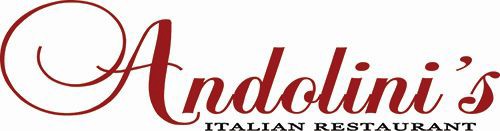 Pre-Built Catering BundlesThese bundles are available for pick up or delivery and designed for you to select an option easily!Traditional Bundle	$244.[serves up to 15]Full Tray Rustic Chopped Caesar Salad w/ HerbCroutonsFull Tray Chicken Parmesan½ Tray Penne Alfredo½ Tray Orrechietti Tomato BasilProfessional Bundle	$188.[serves up to 10]½ Tray Arugula Salad w/ Baby Tomato, Lemon, Olive Oil & Parmigiano½ Tray Penne Bolognese½ Tray Penne Alfredo w/ Chicken & Broccoli⅓ Tray Crispy Herb Potatoes⅓ Tray Broccoli Rabe w/ Garlic & Oil⅓ Tray Crunchy Veal Meatballs w/ Tomato Basil SauceFamily Bundle	$148.[serves up to 10]½ Tray Rustic Chopped Caesar Salad w/ Herb Croutons½ Tray Chicken Tenders (Plain, Buffalo, or BBQ – served w/ Blue Cheese or Ranch)½ Tray Penne Alfredo w/ Chicken½ Tray Penne BologneseVegetarian Bundle	$158.[serves up to 10]½ Tray Arugula Salad w/ Baby Tomato, Lemon, Olive Oil & Parmigiano½ Pan Mushroom Arancini w/ Mushroom Garlic Sauce½ Tray Fusilli Primavera, Fresh Herbs, Olive Oil & Garlic⅓ Tray Crispy Herb Potatoes⅓ Tray Broccoli Rabe w/ Garlic & OilCreate your Own Pasta Bundle	$263.[serves up to 10]½ Tray Fusilli Pasta½ Tray Spaghetti Pasta⅓ Tray each Sauce: Tomato Basil, Bolognese, Alfredo⅓ Tray each Toppings: Italian Sausage, Meatballs, Grilled Chicken⅓ Tray Arugula Salad w/ Baby Tomato, Lemon, Olive Oil & Parmigiano½ Tray Garlic BreadCatering Pan Sizes:⅓ Tray (serves 4-6) ½ Tray (serves 6-10) Full Tray (serves 12-18)À la carte CateringThese items are available for pick up or delivery and designed to build your own menu to suit your specific needs!SaladsRustic Chopped Caesar Salad w/ Seasoned Croutons$28 / $52Arugula, Tomato & Onion w/ Lemon Vinaigrette$37 / $62AppetizersCrunchy Meatballs w/ Tomato Basil Sauce$47 / $77Mushroom Arancini, Garlic Sauce $37 / $62 Chicken Wings (Plain, Buffalo or BBQ) $27 / $52served with Blue Cheese or RanchChicken Tenders (Plain, Buffalo or BBQ) $32 / $62served with Blue Cheese or RanchAndolini’s Antipasto Platter - Italian Cheeses, Prosciutto, Salumi, Stuffed Cherry Peppers, Mixed Olives & Crostini $47 / $92Main CoursesOrrechietti Tomato Basil $34 / $61Penne w/ Sausage, Peas, Tomato and Cream $36 / $64 Penne Alfredo w/ Broccoli & Chicken $38 / $72 Lasagna Bolognese $62 / $122Chicken or Eggplant Parmigiano $62 / $122 Sausage, Peppers, & Onions $41 / $74 Chicken Piccata $52 / $102Penne Bolognese $50 / $84Side DishesBroccoli Rabe w/ Garlic and Oil $32 / $47 Oven Roasted Crispy Herbed Potatoes $27 / $42Mediterranean Orzo Salad of Roasted Peppers, Feta, Olives, Lemon Vinaigrette $37 / $62DessertHouse Made Tiramisu $42 / $72layered w/ Coffee & Brandy soaked Lady Fingers, Mascarpone Sweet Cream and CocoaCatering Pan Sizes:½ Tray (serves 6-10) Full Tray (serves 12-18)